4月3日每日一练1.小红为了获得老师和家长的表扬，学习非常刻苦。她的学习动机表现为( )。   [单选题]正确率：71.43%2.“为中华之崛起而读书”这样的学习动机属于( )。   [单选题]正确率：42.86%3.心理学研究表明，动机强度与问题解决效果的关系可以绘成( )。   [单选题]正确率：71.43%4.著名的耶克斯—多德森定律告诉我们，中等程度的动机激起水平对学习效果的提高( )。   [单选题]正确率：71.43%5.与追求成功者相比较，害怕失败者倾向于选择( )。   [单选题]正确率：42.86%选项小计比例A.认知内驱力114.29%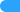 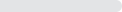 B.自我提高内驱力114.29%C.附属内驱力 (答案)571.43%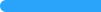 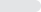 D.求知欲00%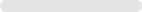 选项小计比例A.近景性内部动机114.29%B.近景性外部动机00%C.远景性内部动机342.86%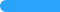 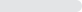 D.远景性外部动机 (答案)342.86%选项小计比例A.波浪线114.29%B.斜线00%C.U型曲线114.29%D.倒U型曲线 (答案)571.43%选项小计比例A.也是中等114.29%B.不利114.29%C.关系不大00%D.最有利 (答案)571.43%选项小计比例A.比较难的任务00%B.比较容易的任务457.14%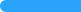 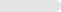 C.难度适中的任务00%D.非常难和非常容易的任务 (答案)342.86%